Ejercicio nº 1.-Halla la ecuación de la recta tangente a la curva f(x) = x2 + 2x -1 en el punto de abscisa x = 1.Ejercicio nº 2.-Estudia y representa la función:f(x) = x4 + 2x2 + 1Ejercicio nº 3.-Representa gráficamente la siguiente función, estudiando previamente los aspectos que consideres más relevantes: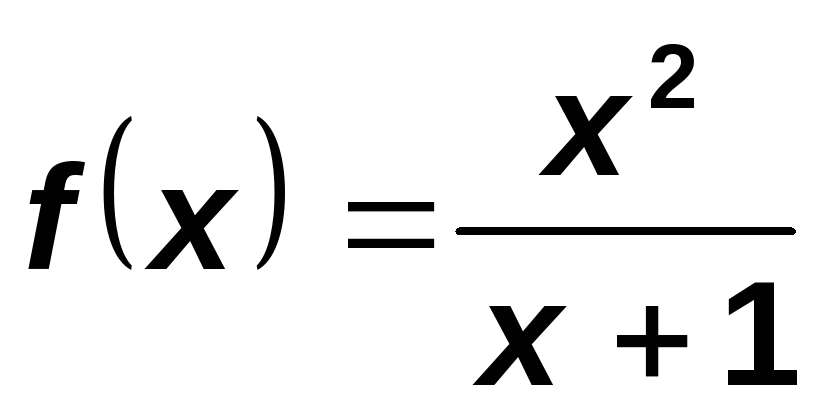 Ejercicio nº 4.-Representa gráficamente la siguiente función, estudiando los aspectos que consideres más relevantes: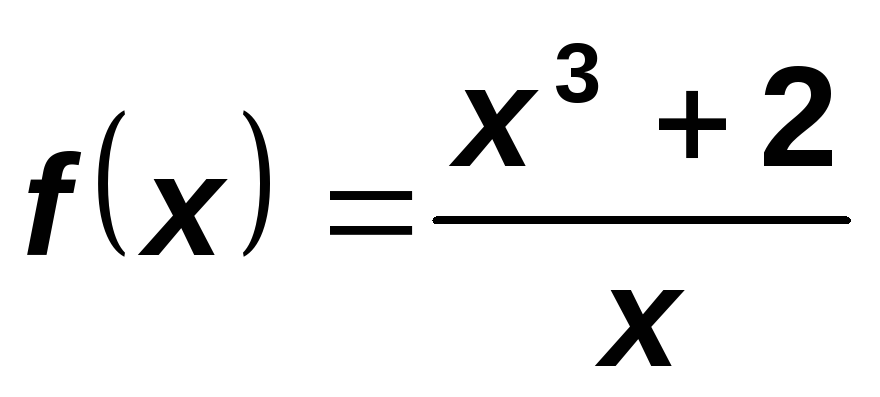 Ejercicio nº 5.-Estudia y representa la siguiente función: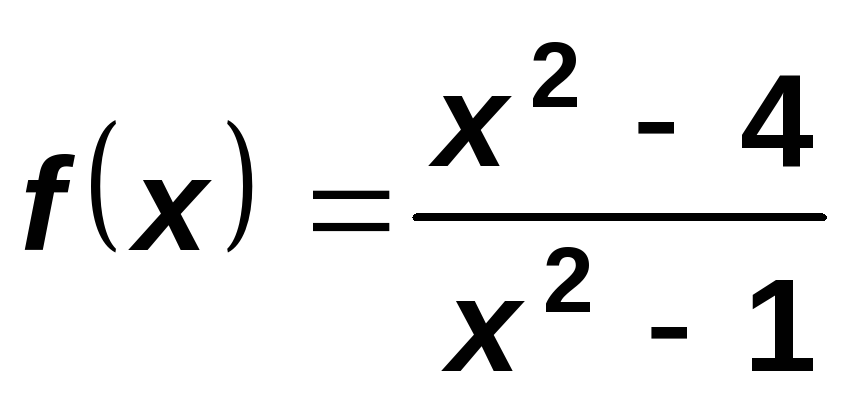 Ejercicio nº 6.-Estudia y representa la siguiente función: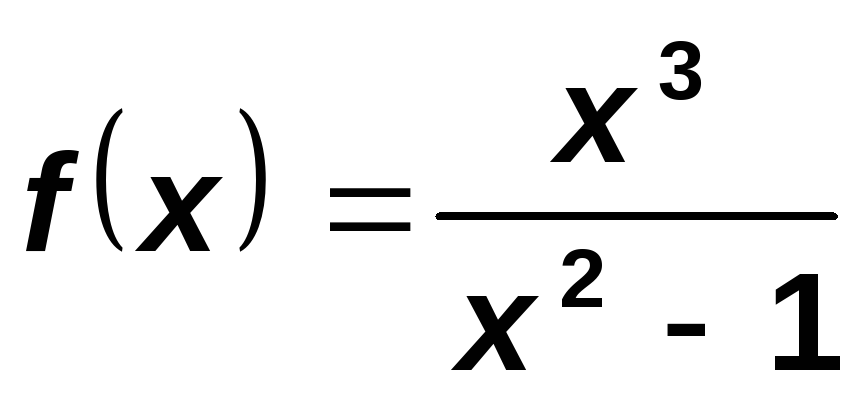 Ejercicio nº 7.-Estudia y representa la función: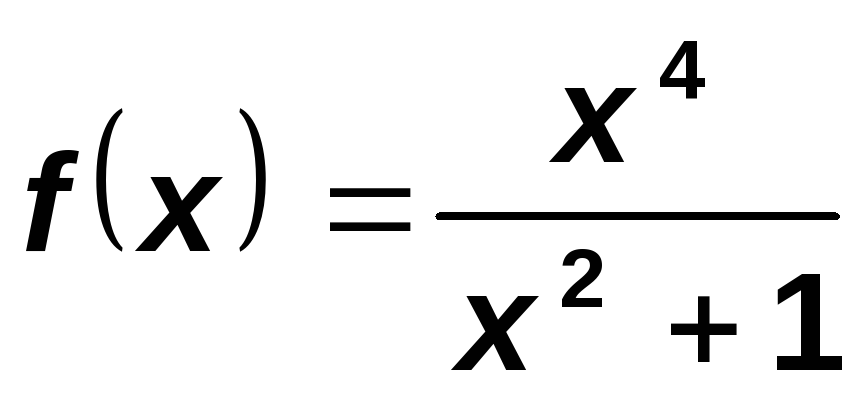 Título de la materia:MatemáticasNivel:Bachillerato 1Opción:ANombre:Grupo:Evaluación:N.º:Calificación:Fecha: